ПРОЄКТ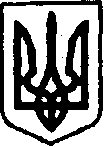 УКРАЇНАКЕГИЧІВСЬКА СЕЛИЩНА РАДАІХ СЕСІЯ  VIIІ СКЛИКАННЯ                                                                   РІШЕННЯ 30 квітня 2021 року		     смт  Кегичівка  		                № Про намір передачі комунальногомайна в оренду
З метою врегулювання правових, економічних та організаційних відносин, пов’язаних з передачею в оренду майна, що перебуває в комунальній власності Кегичівської селищної ради, на підставі Закону України «Про оренду державного і комунального майна», Порядку передачі в оренду державного     та комунального майна, затвердженого постановою Кабінету Міністрів України від 03 червня 2020 року № 483 (зі змінами), рішенням VIІI сесії VIII скликання від 26 березня 2021 року № 432  «Про включення до Переліку першого типу об’єкта оренди комунальної власності Кегичівської селищної ради», керуючись  статтями 4, 10, 25-26, 29, 42, 46, 59,  частиною 5 статті 60   Закону  України  «Про  місцеве самоврядування в Україні», селищна радаВ И Р І Ш И Л А:1. Передати в оренду шляхом проведення аукціону об’єкт нерухомого майна, що належить до комунальної власності Кегичівської селищної ради – адміністративна будівля, перший поверх, загальною площею 202,3 кв. м., за адресою: селище Кегичівка, вулиця Калинова, будинок 1, Красноградського району, Харківської області, для розміщення офісу, терміном на 5 років. 2. Встановити орендну плату за користування комунальним майном, визначеного пунктом 1 цього рішення, у розмірі встановленому Методикою розрахунку орендної плати за комунальне майно Кегичівської селищної ради, затвердженої рішенням VII сесії VIII скликання від 26 лютого 2021 року № 284.3.  Заступнику селищного  голови  з  питань  житлово-комунального господарства ( Тетяні ПЕРЦЕВІЙ) забезпечити оприлюднення в електронній торговій системі «Прозорро. Продажі» оголошення про передачу в оренду комунального майна зазначеного в пункті 1 цього рішення, а також вчиняти інші дії, необхідні для проведення та завершення електронного аукціону. 4. Уповноважити Кегичівського селищного голову Антона ДОЦЕНКА на підписання договору оренди з переможцем аукціону.5.  Контроль за виконанням даного рішення покласти на постійні комісії    з питань бюджету, фінансів, соціально-економічного розвитку                               та комунальної власності Кегичівської селищної ради (Вікторія ЛУЦЕНКО),      з питань житлово-комунального господарства, транспорту, зв’язку, паливно-енергетичних питань, розвитку підприємництва, громадського харчування        та побуту (Олександр МАХОТКА).Кегичівський селищний голова                                            Антон  ДОЦЕНКО